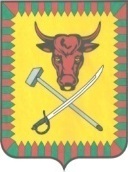 АДМИНИСТРАЦИЯ МУНИЦИПАЛЬНОГО РАЙОНА «ЧИТИНСКИЙ РАЙОН»ПОСТАНОВЛЕНИЕ30 декабря 2020 года									 №140-НПАО внесении изменений в муниципальную программу «Доступная среда (2016 - 2020 годы)», утвержденную постановлением администрации муниципального района «Читинский район» от 24 декабря 2015 года № 2860В целях приведения нормативных правовых актов в соответствие с действующим законодательством, в соответствии с Порядком принятия решений о разработке, формирования и реализации муниципальных программ муниципального района «Читинский район», утвержденным постановлением администрации от 14 марта 2014 года № 694, Уставом муниципального района «Читинский район» Забайкальского края, администрация муниципального района «Читинский район» Забайкальского края постановляет:Внести в муниципальную программу «Доступная среда (2016 - 2020 годы)» (далее - Программа) следующие изменения:1. В разделе «Объемы бюджетных ассигнований программы» Паспорта муниципальной программы муниципальной программы «Доступная среда (2016 - 2020 годы)» финансирование за счет местного бюджета заменить в 2016 году сумму 241, 0 тыс. руб., на сумму 240, 9 тыс. руб.1.2. В разделе «Объемы бюджетных ассигнований программы» Паспорта муниципальной программы муниципальной программы «Доступная среда (2016 - 2020 годы)» общий объем финансирования из средств муниципального, краевого и федерального бюджетов в 2016 году сумму 2341, 0 тыс. рублей заменить на сумму 2340, 9 тыс. руб.1.3. В разделе Финансовое обеспечение программы муниципальной программы «Доступная среда (2016 - 2020 годы)» финансирование за счет местного бюджета заменить в 2016 году сумму 241, 0 тыс. руб., на сумму 240, 9 тыс. руб.1.4. В разделе Финансовое обеспечение программы муниципальной программы «Доступная среда (2016 - 2020 годы)» общий объем финансирования из средств муниципального, краевого и федерального бюджетов в 2016 году сумму 2341, 0 тыс. рублей заменить на сумму 2340, 9 тыс. руб.1.5. В приложение к программе в строке финансирование за счет местного бюджета заменить в 2016 году сумму 241, 0 тыс. руб., на сумму 240, 9 тыс. руб.1.6. В приложение к программе в строке общий объем финансирования из средств муниципального, краевого и федерального бюджетов в 2016 году сумму 2341, 0 тыс. рублей заменить на сумму 2340, 9 тыс. руб.2. В разделе «Объемы бюджетных ассигнований программы» Паспорта муниципальной программы муниципальной программы «Доступная среда (2016 - 2020 годы)» финансирование за счет местного бюджета заменить в 2017 году сумму 420, 0 тыс. руб., на сумму 167, 1 тыс. руб.2.1. В разделе «Объемы бюджетных ассигнований программы» Паспорта муниципальной программы муниципальной программы «Доступная среда (2016 - 2020 годы)» финансирование за счет средств бюджета Забайкальского края в 2017 году сумму 980, 0 тыс. рублей заменить на сумму 220, 0 руб. тыс.2.2. В разделе «Объемы бюджетных ассигнований программы» Паспорта муниципальной программы муниципальной программы «Доступная среда (2016 - 2020 годы)» финансирование за счет средств федерального бюджета в 2017 году сумму 0 тыс. рублей заменить на сумму 2000, 0 руб. тыс.2.3. В разделе «Объемы бюджетных ассигнований программы» Паспорта муниципальной программы муниципальной программы «Доступная среда (2016 - 2020 годы)» общий объем финансирования из средств муниципального, краевого и федерального бюджетов в 2017 году сумму 1400, 0 тыс. рублей заменить на сумму 2387, 1 тыс. руб.2.4 В разделе Финансовое обеспечение муниципальной программы «Доступная среда (2016 - 2020 годы)» финансирование за счет местного бюджета заменить в 2017 году сумму 420, 0 тыс. руб., на сумму 167, 1 тыс. руб.2.5. В разделе Финансовое обеспечение муниципальной программы «Доступная среда (2016 - 2020 годы)» финансирование за счет средств бюджета Забайкальского края в 2017 году сумму 980, 0 тыс. рублей заменить на сумму 220, 0 руб. тыс.2.6. В разделе Финансовое обеспечение муниципальной программы «Доступная среда (2016 - 2020 годы)» финансирование за счет средств федерального бюджета в 2017 году сумму 0 тыс. рублей заменить на сумму 2000, 0 руб. тыс.2.7. В разделе Финансовое обеспечение муниципальной программы «Доступная среда (2016 - 2020 годы)» общий объем финансирования из средств муниципального, краевого и федерального бюджетов в 2017 году сумму 1400, 0 тыс. рублей заменить на сумму 2387, 1 тыс. руб.2.8. В приложение к программе в строке финансирование за счет местного бюджета заменить в 2017 году сумму 420, 0 тыс. руб., на сумму 167, 1 тыс. руб.2.9. В приложение к программе в строке финансирование за счет средств бюджета Забайкальского края в 2017 году сумму 980, 0 тыс. рублей заменить на сумму 220, 0 руб. тыс.2.10. В приложение к программе в строке финансирование за счет средств федерального бюджета в 2017 году сумму 0 тыс. рублей заменить на сумму 2000, 0 руб. тыс.2.11. В приложение к программе в строке общий объем финансирования из средств муниципального, краевого и федерального бюджетов в 2017 году сумму 1400, 0 тыс. рублей заменить на сумму 2387, 1 тыс. руб.3. В разделе «Объемы бюджетных ассигнований программы» Паспорта муниципальной программы муниципальной программы «Доступная среда (2016 - 2020 годы)» финансирование за счет местного бюджета заменить в 2018 году сумму 510, 0 тыс. руб., на сумму 16, 2 тыс. руб.3.1. В разделе «Объемы бюджетных ассигнований программы» Паспорта муниципальной программы муниципальной программы «Доступная среда (2016 - 2020 годы)» финансирование за счет средств бюджета Забайкальского края в 2018 году сумму 1190, 0 тыс. рублей заменить на сумму 16, 2 руб. тыс.3.2. В разделе «Объемы бюджетных ассигнований программы» Паспорта муниципальной программы муниципальной программы «Доступная среда (2016 - 2020 годы)» финансирование за счет средств федерального бюджета в 2018 году сумму 0 тыс. рублей заменить на сумму 253, 8 руб. тыс.3.3. В разделе «Объемы бюджетных ассигнований программы» Паспорта муниципальной программы муниципальной программы «Доступная среда (2016 - 2020 годы)» общий объем финансирования из средств муниципального, краевого и федерального бюджетов в 2018 году сумму 1700, 0 тыс. рублей заменить на сумму 286, 2 тыс. руб.3.4 В разделе Финансовое обеспечение муниципальной программы «Доступная среда (2016 - 2020 годы)» финансирование за счет местного бюджета заменить в 2018 году сумму 510, 0 тыс. руб., на сумму 16, 2 тыс. руб.3.5. В разделе Финансовое обеспечение муниципальной программы «Доступная среда (2016 - 2020 годы)» финансирование за счет средств бюджета Забайкальского края в 2018 году сумму 0 тыс. рублей заменить на сумму 16, 2 руб. тыс.3.6. В разделе Финансовое обеспечение муниципальной программы «Доступная среда (2016 - 2020 годы)» финансирование за счет средств федерального бюджета в 2018 году сумму 1190, 0 тыс. рублей заменить на сумму 253, 8 руб. тыс.3.7. В разделе Финансовое обеспечение муниципальной программы «Доступная среда (2016 - 2020 годы)» общий объем финансирования из средств муниципального, краевого и федерального бюджетов в 2018 году сумму 1700, 0 тыс. рублей заменить на сумму 286, 2 тыс. руб.3.8. В приложение к программе в строке финансирование за счет местного бюджета заменить в 2018 году сумму 510, 0 тыс. руб., на сумму 16, 2 тыс. руб.3.9. В приложение к программе в строке финансирование за счет средств бюджета Забайкальского края в 2018 году сумму 1190, 0 тыс. рублей заменить на сумму 16, 2 руб. тыс.3.10. В приложение к программе в строке финансирование за счет средств федерального бюджета в 2018 году сумму 0 тыс. рублей заменить на сумму 253, 8 руб. тыс.3.11. В приложение к программе в строке общий объем финансирования из средств муниципального, краевого и федерального бюджетов в 2018 году сумму 1700, 0 тыс. рублей заменить на сумму 286, 2 тыс. руб.4. В разделе «Объемы бюджетных ассигнований программы» Паспорта муниципальной программы муниципальной программы «Доступная среда (2016 - 2020 годы)» финансирование за счет местного бюджета заменить в 2019 году сумму 1470, 0 тыс. руб., на сумму 1458, 0 тыс. руб.4.1. В разделе «Объемы бюджетных ассигнований программы» Паспорта муниципальной программы муниципальной программы «Доступная среда (2016 - 2020 годы)» финансирование за счет средств бюджета Забайкальского края в 2019 году сумму 1470, 0 тыс. рублей заменить на сумму 1454, 6 руб. тыс.4.2. В разделе «Объемы бюджетных ассигнований программы» Паспорта муниципальной программы муниципальной программы «Доступная среда (2016 - 2020 годы)» финансирование за счет средств федерального бюджета в 2019 году сумму 0 тыс. рублей заменить на сумму 854, 7 руб. тыс.4.3. В разделе «Объемы бюджетных ассигнований программы» Паспорта муниципальной программы муниципальной программы «Доступная среда (2016 - 2020 годы)» общий объем финансирования из средств муниципального, краевого и федерального бюджетов в 2019 году сумму 2100, 0 тыс. рублей заменить на сумму 3767, 3 тыс. руб.4.4 В разделе Финансовое обеспечение муниципальной программы «Доступная среда (2016 - 2020 годы)» финансирование за счет местного бюджета заменить в 2019 году сумму 1470, 0 тыс. руб., на сумму 1458, 0 тыс. руб.4.5. В разделе Финансовое обеспечение муниципальной программы «Доступная среда (2016 - 2020 годы)» финансирование за счет средств бюджета Забайкальского края в 2019 году сумму 1470, 0 тыс. рублей заменить на сумму 1454, 6 руб. тыс.4.6. В разделе Финансовое обеспечение муниципальной программы «Доступная среда (2016 - 2020 годы)» финансирование за счет средств федерального бюджета в 2019 году сумму 0 тыс. рублей заменить на сумму 854, 7 руб. тыс.4.7. В разделе Финансовое обеспечение муниципальной программы «Доступная среда (2016 - 2020 годы)» общий объем финансирования из средств муниципального, краевого и федерального бюджетов в 2019 году сумму 2100, 0 тыс. рублей заменить на сумму 3767, 3 тыс. руб.4.8. В приложение к программе в строке финансирование за счет местного бюджета заменить в 2019 году сумму 1470, 0 тыс. руб., на сумму 1458, 0 тыс. руб.4.9. В приложение к программе в строке финансирование за счет средств бюджета Забайкальского края в 2019 году сумму 1470, 0 тыс. рублей заменить на сумму 1454, 6 руб. тыс.4.10. В приложение к программе в строке финансирование за счет средств федерального бюджета в 2019 году сумму 0 тыс. рублей заменить на сумму 854, 7 руб. тыс.4.11. В приложение к программе в строке общий объем финансирования из средств муниципального, краевого и федерального бюджетов в 2019 году сумму 2100, 0 тыс. рублей заменить на сумму 3767, 3 тыс. руб.5. В разделе «Объемы бюджетных ассигнований программы» Паспорта муниципальной программы муниципальной программы «Доступная среда (2016 - 2020 годы)» финансирование за счет местного бюджета заменить в 2020 году сумму 750, 0 тыс. руб., на сумму 1165, 1 тыс. руб.5.1. В разделе «Объемы бюджетных ассигнований программы» Паспорта муниципальной программы муниципальной программы «Доступная среда (2016 - 2020 годы)» финансирование за счет средств бюджета Забайкальского края в 2020 году сумму 1750, 0 тыс. рублей заменить на сумму 1161, 2 руб. тыс.5.2. В разделе «Объемы бюджетных ассигнований программы» Паспорта муниципальной программы муниципальной программы «Доступная среда (2016 - 2020 годы)» общий объем финансирования из средств муниципального, краевого и федерального бюджетов в 2020 году сумму 2500, 0 тыс. рублей заменить на сумму 3285, 3 тыс. руб.5.3. В разделе Финансовое обеспечение программы муниципальной программы «Доступная среда (2016 - 2020 годы)» финансирование за счет местного бюджета заменить в 2020 году сумму 750, 0 тыс. руб., на сумму 1165, 1 тыс. руб.5.4. В разделе Финансовое обеспечение программы муниципальной программы «Доступная среда (2016 - 2020 годы)» финансирование за счет средств бюджета Забайкальского края в 2020 году сумму 1750, 0 тыс. рублей заменить на сумму 1161, 2 руб. тыс.5.5. В разделе Финансовое обеспечение программы муниципальной программы «Доступная среда (2016 - 2020 годы)» общий объем финансирования из средств муниципального, краевого и федерального бюджетов в 2020 году сумму 2500, 0 тыс. рублей заменить на сумму 3285, 3 тыс. руб.5.6. В приложение к программе в строке финансирование за счет местного бюджета заменить в 2020 году сумму 750, 0 тыс. руб., на сумму 1165, 1 тыс. руб.5.7. В приложение к программе в строке финансирование за счет средств бюджета Забайкальского края в 2020 году сумму 1750, 0 тыс. рублей заменить на сумму 1161, 2 руб. тыс.5.8. В приложение к программе в строке общий объем финансирования из средств муниципального, краевого и федерального бюджетов в 2020 году сумму 2500, 0 тыс. рублей заменить на сумму 3285, 3 тыс. руб.6. Настоящее постановление администрации муниципального района «Читинский район» вступает в силу со дня его подписания.7. Опубликовать настоящие постановление на официальном сайте муниципального района «Читинский район» в информационно - телекоммуникационной сети «Интернет».8. Контроль исполнения настоящего распоряжения возложить на Жукову Ю.В., заместителя главы муниципального района «Читинский район» по социальному развитию.И.о. главы муниципального района «Читинский район» 				В.А.Холмогоров